EURO 2016 – które drużyny i piłkarze najpopularniejsi w Google? [Infografika]Odbywające się w tym roku we Francji Euro cieszy się większym zainteresowaniem użytkowników Google niż Brexit (dane z maja, podobna tendencja w prognozowanych danych za czerwiec). Agencja SEMTEC przygotowała infografikę z zestawieniem najczęściej wyszukiwanych fraz w Google powiązanych z mistrzostwami.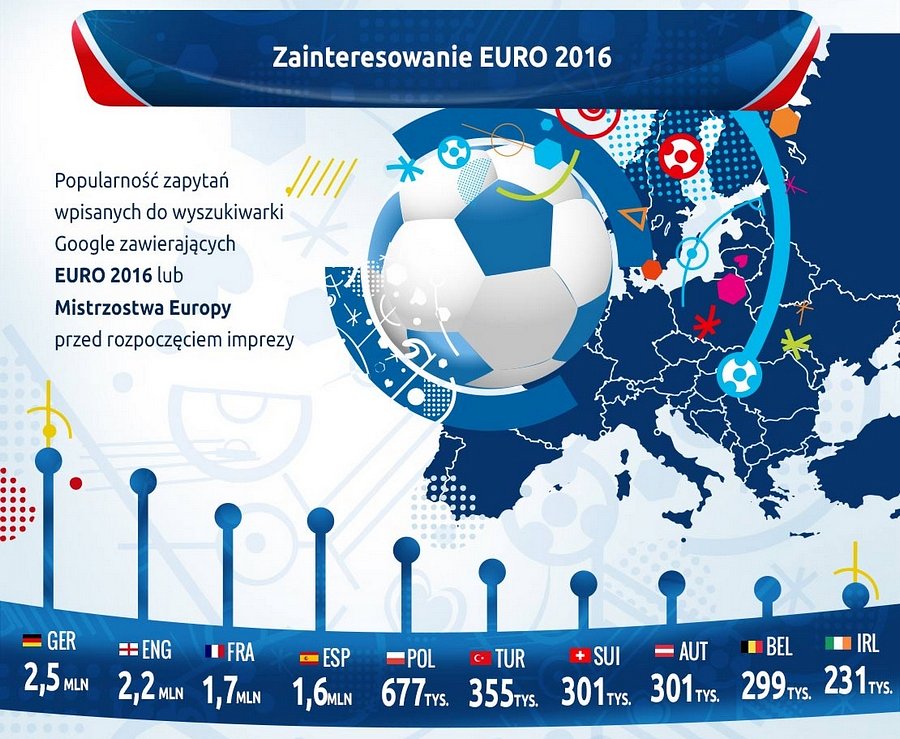 Zarówno najchętniej wyszukiwany zawodnik jak i drużyna nie są dużym zaskoczeniem. Odpowiednio pierwsze miejsce zajmuje Cristiano Ronaldo (wyszukiwanie imienia i nazwiska w Google w maju) oraz reprezentacja Portugalii (klasyfikacja najpopularniejszych reprezentacji państw pod względem operacji wyszukiwań piłkarzy danego kraju w maju przed rozpoczęciem Euro 2016). Kolejne miejsca wśród zespołów zajmują Niemcy, Hiszpania oraz Anglia.Wśród polskiej reprezentacji największą popularnością cieszy się Robert Lewandowski (w maju 1,1 mln wyszukiwań), natomiast co zaskakujące – Jakub Błaszczykowski zajmuje dopiero 6. miejsce z wynikiem 70 500 wyszukiwań w maju. W zestawieniu top 10 brakuje Michała Pazdana, którego świetna gra w obronie niejednokrotnie uratowała polski zespół na turnieju.Infografika z pełnymi danymi dostępna jest w załączniku oraz pod adresem:https://www.semtec.pl/wp-content/uploads/2016/06/Euro-2016-w-Google-SEMTEC-1110px.jpg 